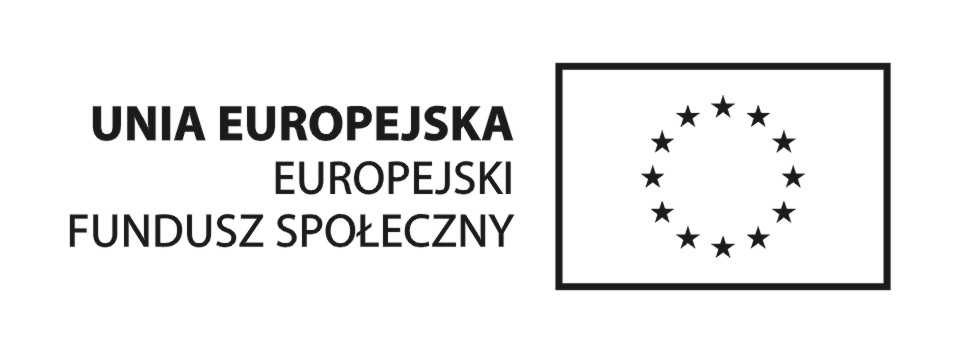 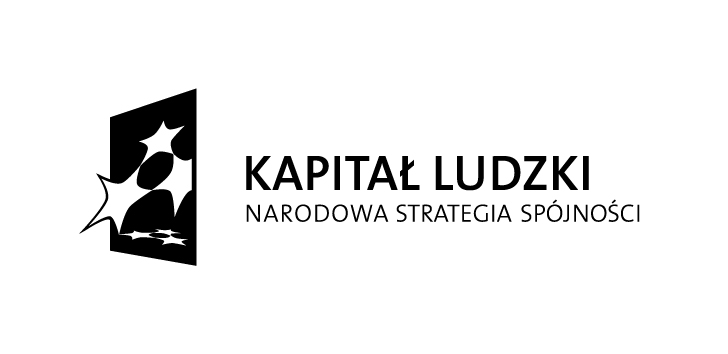 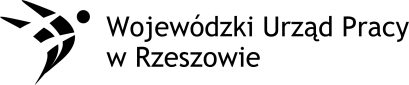 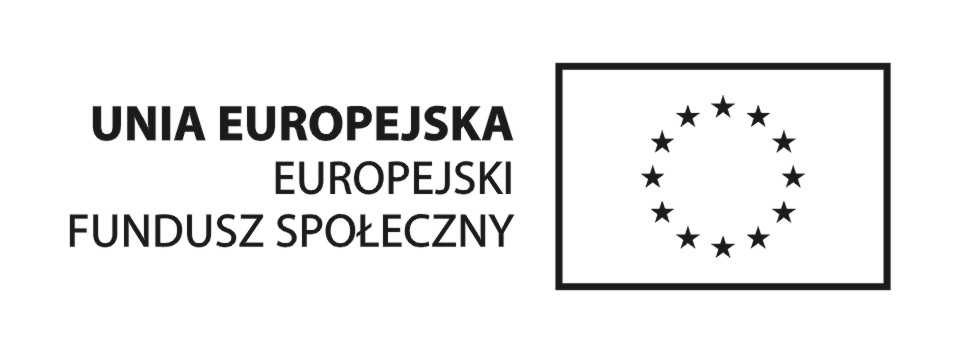 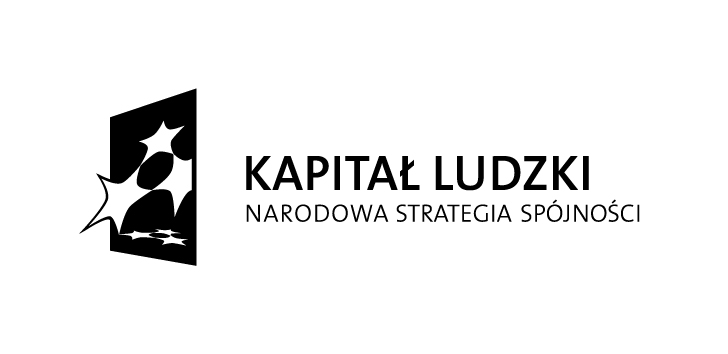 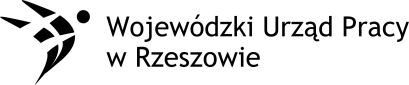                                                                                  Projekt „Zmień zwyczaj – pożyczaj!”  jest współfinansowany przez Unię Europejską w ramach                                          F17/7.5-04 wyd.1 
                                                                                                                               Europejskiego Funduszu SpołecznegoZestawienie otrzymanej pomocy de minimis Ja, niżej podpisany/a ...................................................................................................................,reprezentujący/a firmę.................................................................................................................,oświadczam, że:W okresie bieżącego roku oraz dwóch poprzedzających go lat nie otrzymałem pomocy / otrzymałem pomoc de minimis .w rozumieniu ustawy z dnia 30 kwietnia 2004 r. (Dz.U. Nr 123 poz. 1291 z późn. zm.) o postępowaniu w sprawach dotyczących pomocy publicznej, zgodnie z poniższym zestawieniem.W przypadku korzystania z pomocy de minimis (której charakter został potwierdzony odpowiednim zaświadczeniem) w okresie pomiędzy złożeniem wniosku pożyczkowego a podpisaniem umowy, zobowiązuję się powiadomić o tym fakcie Pożyczkodawcę przed terminem podpisania umowy pożyczki.W przypadku korzystania z pomocy de minimis w omawianym okresie należy wypełnić poniższą tabelę oraz dołączyć do niniejszego zestawienia kopie zaświadczeń o pomocy de minimis. ………………………………………………………..													(data i podpis Wnioskodawcy)L.p.Podmiot udzielający pomocyPodstawaprawnaDzień otrzymania pomocyWartość pomocy w EURNr programu pomocowego, decyzji lub umowy